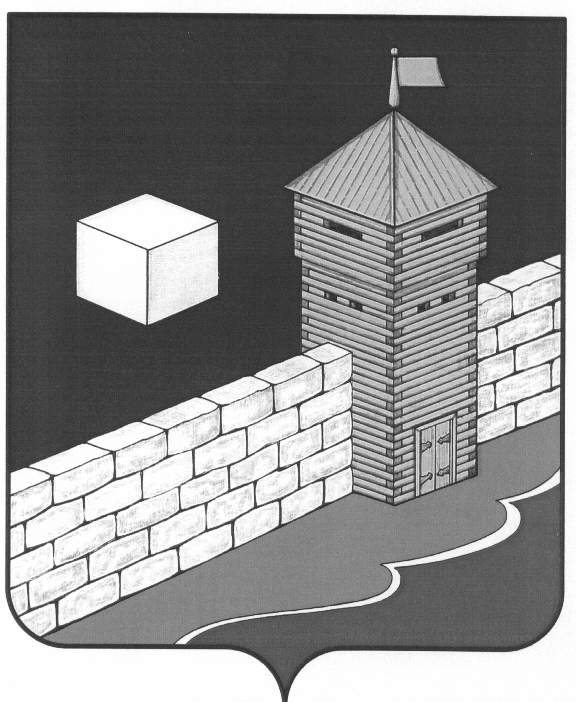 Администрация Еманжелинского сельского поселенияР А С П О Р Я Ж Е Н И Е456574, ул.Лесная, 2-а, с. Еманжелинка Еткульского района, Челябинской области,ОГРН 1027401635337    ИНН  7430000439   КПП  743001001 тел. (351-45) 9-36-05, 9-34-35«03» сентября 2019 г. № 60О размещении информации о качестве питьевой воды     Руководствуясь п. 10 – 11 ст. 23 Федерального закона от 07.12.2011 № 416-ФЗ "О водоснабжении и водоотведении"           ПРИКАЗЫВАЮ:Генеральному директору Общества с ограниченной ответственностью «Сфера» Печеркину Валерию Павловичу по результатам исследований питьевой воды в соответствии с программой производственного контроля качества питьевой воды предоставлять в администрацию сведения о качестве питьевой воды, подаваемой абонентам с использованием централизованных систем водоснабжения на территории Еманжелинского сельского поселения, в течение пяти рабочих дней после их получения. Также рекомендации по приведению качества питьевой воды в соответствии с установленными требованиями (по необходимости).В случае существенного ухудшения качества питьевой воды незамедлительно известить администрацию Еманжелинского сельского поселения.Старшему инспектору администрации Еманжелинского сельского поселения Федоровской Ольге Алексеевне каждый календарный год в срок до 20 декабря размещать в «Вестнике Еманжелинского сельского поселения» и на официальной странице администрации Еманжелинского сельского поселения в информационно-телекоммуникационной сети интернет на сайте Еткульского муниципального района сведения о качестве питьевой воды, подаваемой абонентам с использованием централизованных систем водоснабжения на территории Еманжелинского сельского поселения, о планах мероприятий по приведению качества питьевой воды в соответствие с установленными требованиями и об итогах исполнения этих планов, а также незамедлительно -  информацию о существенном ухудшении качества питьевой воды.Организацию выполнения настоящего распоряжения возложить на старшего инспектора администрации Федоровскую О.А.Контроль за исполнением настоящего постановления оставляю за собой.Глава Еманжелинского сельского поселения 							О.Л.Бобырев